Publicado en Fuerteventura (Las Palmas) el 27/03/2023 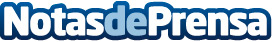 Repara tu Deuda Abogados cancela 20.575€ en Fuerteventura (Las Palmas) con la Ley de Segunda OportunidadSe trata de una madre soltera que no pudo devolver los créditos y hacer frente a los gastos de mantenimiento propio y de su hija Datos de contacto:David Guerrero655956735Nota de prensa publicada en: https://www.notasdeprensa.es/repara-tu-deuda-abogados-cancela-20-575-en Categorias: Nacional Derecho Finanzas Canarias http://www.notasdeprensa.es